БІЛОЦЕРКІВСЬКА МІСЬКА РАДА	КИЇВСЬКОЇ ОБЛАСТІ	Р І Ш Е Н Н Явід 17 лютого 2022 року                                                             		№ 2684-27-VIIIПро розгляд заяви про надання дозволу на розроблення проекту землеустрою щодо відведення земельної ділянки у власністьгромадянам Ліченко Ользі Василівні та Далібі Людмилі Степанівні     Розглянувши подання постійної комісії з питань земельних відносин та земельного кадастру, планування території, будівництва, архітектури, охорони пам’яток, історичного середовища до міського голови від 21 лютого 2022 року №113/02-17, протокол постійної комісії з питань  земельних відносин та земельного кадастру, планування території, будівництва, архітектури, охорони пам’яток, історичного середовища від 13 січня 2022 року №43, заяву громадян Ліченко Ольги Василівни та Даліби Людмили Степанівни від 30 грудня 2021 року №15.1-07/6595 та додані до заяви документи, відповідно до статей 12, 35, 79-1, 116, 118, 121, 122, ч.2,3 ст. 134 Земельного кодексу України, ст. 50 Закону України «Про землеустрій», ст. 24 Закону України «Про регулювання містобудівної діяльності», п.34 ч.1 ст. 26 Закону України «Про місцеве самоврядування в Україні», рішення Білоцерківської міської ради від 28 березня 2019 року №3567-68-VII «Про затвердження Плану зонування території міста Біла Церква», міська рада вирішила:1.Відмовити в наданні дозволу на розроблення проекту землеустрою щодо відведення земельної ділянки у власність громадянам Ліченко Ользі Василівні та Далібі Людмилі Степанівні з цільовим призначенням 01.05 Для індивідуального садівництва за адресою: провулок Механізаторський, 9 місто Біла Церква, Білоцерківський район орієнтовною площею 0,0483 га за рахунок земель населеного пункту  міста Біла Церква у зв’язку з невідповідністю місця розташування земельної ділянки згідно Плану зонування території міста Біла Церква, затвердженого рішенням міської ради від 28 березня 2019 року №3567-68-VII «Про затвердження Плану зонування території міста Біла Церква» згідно вимог ч. 7 ст. 118 Земельного кодексу України.2.Контроль за виконанням цього рішення покласти на постійну комісію з питань  земельних відносин та земельного кадастру, планування території, будівництва, архітектури, охорони пам’яток, історичного середовища.Міський голова                               	                                                          Геннадій ДИКИЙ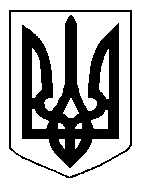 